зарёУКРАЇНАОДЕСЬКА ОБЛАСНА ДЕРЖАВНА АДМІНІСТРАЦІЯ ДЕПАРТАМЕНТ СОЦІАЛЬНОЇ ТА СІМЕЙНОЇ ПОЛІТИКИНАКАЗ04.11.2021                                           м. Одеса                                               № 254Про внесення змін до наказу від 19 травня 2021 року № 83 Відповідно до Положення про Департамент соціальної та сімейної політики Одеської обласної державної адміністрації, затвердженого розпорядженням голови обласної державної адміністрації від 06 лютого 2017 року № 74/А-2017, обласної комплексної програми соціальної підтримки населення на 2021-2023 роки «Соціальний захист населення в Одеській області», затвердженої рішенням Одеської обласної ради від 24 грудня 2020 року 
№ 38-VIII, з метою впровадження механізму використання коштів, передбачених в обласному бюджеті на організацію супроводу груп дітей, які потребують особливої соціальної уваги та підтримки, до дитячих закладів оздоровлення і відпочинку та у зворотному напрямку за путівками Міністерства соціальної політики України/Національної соціальної сервісної служби України,НАКАЗУЮ:1. Внести зміни до Порядку використання коштів, передбачених в обласному бюджеті на організацію супроводу груп дітей, які потребують особливої соціальної уваги та підтримки, до дитячих закладів оздоровлення і відпочинку та у зворотному напрямку за путівками Міністерства соціальної політики України/Національної соціальної сервісної служби України, затвердженого наказом Департаменту соціальної та сімейної політики Одеської обласної державної адміністрації від 19 травня 2021 року № 83, зареєстрованим  Південним міжрегіональним управлінням Міністерства юстиції (м. Одеса) 
08 червня 2021 року за № 85/342, виклавши його у новій редакції, що додається.2. Наказ набирає чинності з дня його офіційного опублікування в засобах масової інформації.3. Контроль за виконанням наказу покласти на заступника директора Департаменту - начальника управління фінансово-господарського забезпечення Департаменту соціальної та сімейної політики Одеської обласної державної адміністрації.Директор                                                                                  Тетяна ДЕМЕНТЬЄВАЗАТВЕРДЖЕНОНаказ Департаменту соціальної та сімейної політики Одеської обласної державної адміністрації04 листопада 2021 року № 254Зареєстровано у Південному міжрегіональному управлінні Міністерства юстиції (м. Одеса) 08 листопада 2021 року за № 215/475Порядоквикористання коштів, передбачених в обласному бюджеті на організацію супроводу груп дітей, які потребують особливої соціальної уваги та підтримки, дитячих закладів оздоровлення і відпочинку та у зворотному напрямку за путівками Міністерства соціальної політики України/Національної соціальної сервісної служби України I. Загальні положення1. Порядок використання коштів, передбачених в обласному бюджеті на організацію перевезення дітей, які потребують особливої соціальної уваги та підтримки до дитячих закладів оздоровлення і відпочинку та у зворотному напрямку за путівками Міністерства соціальної політики України/ Національної соціальної сервісної служби, у тому числі супроводжуючих їх осіб (далі - Порядок) розроблений відповідно до підпункту 4 пункту 5, підпункту 11 пункту 10 Положення про Департамент соціальної та сімейної політики Одеської обласної державної адміністрації, затвердженого розпорядженням голови Одеської обласної державної адміністрації 
від 06 лютого 2017 року № 74/А-2017, обласної комплексної програми соціальної підтримки населення на 2021-2023 роки «Соціальний захист населення в Одеській області», затвердженої рішенням Одеської обласної ради від 24 грудня 2020 року № 38-VIII.2. Цей Порядок визначає механізм використання коштів, передбачених в обласному бюджеті на організацію перевезення дітей, які потребують особливої соціальної уваги та підтримки, до дитячих закладів оздоровлення і відпочинку та у зворотному напрямку за путівками Міністерства соціальної політики України/Національної соціальної сервісної служби України, у тому числі супроводжуючих їх осіб. 3. У цьому Порядку терміни вживаються у такому значенні:«організація супроводу дітей» - заходи щодо перевезення дітей, які потребують особливої соціальної уваги та підтримки на оздоровлення та відпочинок, до дитячих закладів оздоровлення і відпочинку та у зворотному напрямку за путівками Міністерства соціальної політики України/Національної соціальної сервісної служби України, у тому числі супроводжуючих їх осіб;«супроводжуючі особи» - особи, які мають досвід роботи з дітьми; медичні працівники;«відшкодування вартості проїзду» - сума коштів, витрачена на резервування і викуп проїзних документів (у разі перевезення дітей залізничним транспортом) та перевезення дітей за договором (у разі перевезення дітей автомобільним (автобусним) транспортом), яка підлягає поверненню;«діти, які потребують особливої соціальної уваги та підтримки» -  діти-сироти, діти, позбавлені батьківського піклування; діти осіб, визнаних учасниками бойових дій відповідно до пунктів 19-21 частини першої статті 6 Закону України "Про статус ветеранів війни, гарантії їх соціального захисту"; діти, один із батьків яких загинув (пропав безвісти) у районі проведення антитерористичних операцій, здійснення заходів із забезпечення національної безпеки і оборони, відсічі і стримування збройної агресії Російської Федерації у Донецькій та Луганській областях, бойових дій чи збройних конфліктів або помер внаслідок поранення, контузії чи каліцтва, одержаних у районі проведення антитерористичних операцій, здійснення заходів із забезпечення національної безпеки і оборони, відсічі і стримування збройної агресії Російської Федерації у Донецькій та Луганській областях, бойових дій чи збройних конфліктів, а також внаслідок захворювання, одержаного у період участі в антитерористичній операції, у здійсненні заходів із забезпечення національної безпеки і оборони, відсічі і стримування збройної агресії Російської Федерації у Донецькій та Луганській областях; діти, один із батьків яких загинув під час масових акцій громадянського протесту або помер внаслідок поранення, контузії чи каліцтва, одержаних під час масових акцій громадянського протесту; діти, зареєстровані як внутрішньо переміщені особи; діти, які проживають у населених пунктах, розташованих на лінії зіткнення; рідні діти батьків-вихователів або прийомних батьків, які проживають в одному дитячому будинку сімейного типу або в одній прийомній сім’ї; діти, взяті на облік службами у справах дітей як такі, що перебувають у складних життєвих обставинах; діти з інвалідністю; діти, які постраждали внаслідок Чорнобильської катастрофи; діти, які постраждали внаслідок стихійного лиха, техногенних аварій, катастроф; діти з багатодітних сімей; діти з малозабезпечених сімей; діти, батьки яких загинули від нещасного випадку на виробництві або під час виконання службових обов’язків, у тому числі діти журналістів, які загинули під час виконання службових обов’язків; діти, одному з батьків яких встановлено інвалідність I або II групи; діти, які перебувають на диспансерному обліку; талановиті та обдаровані діти - переможці міжнародних, всеукраїнських, обласних, міських, районних олімпіад, конкурсів, фестивалів, змагань, спартакіад, відмінники навчання, лідери дитячих громадських організацій; діти - учасники дитячих творчих колективів та спортивних команд; діти працівників агропромислового комплексу та соціальної сфери села.II. Умови та порядок використання коштів1. Головним розпорядником коштів обласного бюджету є Департамент соціальної та сімейної політики Одеської обласної державної адміністрації (далі – Департамент).2. Кошти обласного бюджету на організацію перевезення дітей, які потребують особливої соціальної уваги та підтримки на оздоровлення і відпочинок, до дитячих закладів оздоровлення і відпочинку та у зворотному напрямку за путівками Міністерства соціальної політики України/Національної соціальної сервісної служби України, у тому числі супроводжуючих їх осіб спрямовуються на відшкодування проїзду залізничним та автомобільним (автобусним) транспортом організованих груп дітей, які направляються на оздоровлення і відпочинок та супроводжуючих їх осіб.3. Відшкодування проїду за бюджетні кошти здійснюється в установленому законодавством порядку.4. Договір на відшкодування вартості проїзних документів та вартості оформлення проїзних документів (комісійний збір) на перевезення залізничним транспортом укладається Департаментом безпосередньо з Акціонерним товариством «Українська залізниця» та у разі перевезення дітей автомобільним (автобусним) транспортом з автотранспортним підприємством української реєстрації.5. Департамент у п’ятиденний термін після надходження коштів з обласного бюджету здійснює розрахунки з Акціонерним товариством «Українська залізниця» та автотранспортним підприємством щодо відшкодування вартості перевезення дітей (у тому числі комісійний збір) шляхом перерахування коштів на рахунки Акціонерного товариства «Українська залізниця» та автотранспортного підприємства на підставі відповідних списків. IІI. Умови та порядок відшкодування батьками або особами, що їх замінюють, вартості проїзду дітей на оздоровлення та відпочинок до дитячих закладів оздоровлення та відпочинку за путівками Міністерства соціальної політики України/Національної соціальної сервісної служби України1. Відшкодування вартості проїзду дітей, у тому числі супроводжуючих їх осіб здійснюється батьками або особами, які їх замінюють, на підставі розрахункового листа Департаменту (далі – розрахунковий лист).Розрахунковий лист надсилається Департаментом до місцевих органів виконавчої влади та/або органів місцевого самоврядування, які здійснювали підбір та направлення дітей, які потребують особливої соціальної уваги та підтримки, на оздоровлення та відпочинок зручним для нього способом.  2. Розрахунковий лист містить інформацію про суму відшкодування проїзду дітей та супроводжуючих їх осіб до дитячого закладу оздоровлення і відпочинку та у зворотному напрямку за путівками Міністерства соціальної політики України/Національної соціальної сервісної служби України, а саме:вартість резервування проїзного документа на одну дитину;вартість проїзного документа/проїзду за напрямком на одну дитину;вартість проїзного документа/проїзду однієї супроводжуючої особи за напрямком;реквізити розрахункового рахунку для відшкодування проїзду дітей та супроводжуючих їх осіб до дитячого закладу оздоровлення і відпочинку та у зворотному напрямку за путівками Міністерства соціальної політики України/Національної соціальної сервісної служби України.3. Відшкодування вартості проїду дітей, у тому числі супроводжуючих їх осіб здійснюється протягом двох календарних дні після отримання від Департаменту місцевим органом виконавчої влади та/або органом місцевого самоврядування, які здійснювали підбір та направлення дітей, які потребують особливої соціальної уваги та підтримки, на оздоровлення та відпочинок розрахункового листа на вказаний в ньому розрахунковий рахунок.4. У разі, якщо у день відправлення групи дітей до дитячого закладу оздоровлення та відпочинку за путівками Міністерства соціальної політики України/Національної соціальної сервісної служби України дитина за будь-яких обставин не з’явилася вчасно до місця збору, що призвело до відбуття групи дітей до місця призначення без неї, кошти за проїзні документи/проїзд Департаментом не повертаються.IV. Форс-мажор1 У разі настання обставин непереборної сили, що виникли внаслідок прийняття рішень законодавчого або нормативно-правового характеру, або викликані винятковими погодними умовами і стихійним лихом, що призвело до скасування направлення групи дітей до місця призначення та унеможливило повернення проїзних документів, з метою повернення витрачених на них коштів Департамент вживає заходи для їх повернення батькам (особам, які їх замінюють) за рахунок обласного бюджету.2. Для повернення батькам (особам, які їх замінюють) коштів, витрачених на оформлення проїзних документів, які не були використані у зв’язку із форс-мажорними обставинами, Департаменту надаються:заява;копія паспорта;копія довідки про реєстраційний номер облікової картки платника податків (для фізичних осіб, які через свої релігійні переконання відмовились від прийняття реєстраційного номера облікової картки платника податків та офіційно повідомили про це відповідний контролюючий орган і мають відмітку у паспорті, - копію відповідної сторінки паспорта);довідка банківської установи з особовим банківським рахунком заявника;згода на обробку персональних даних.Зареєстровано у Південному міжрегіональному управлінні Міністерства юстиції (м. Одеса) 08 листопада 2021 року за № 215/475Заступник директора Департаменту – начальник управління фінансово-господарського забезпечення Департаменту соціальної та сімейної політики Одеської обласної державної адміністраціїНаталя КУШНІР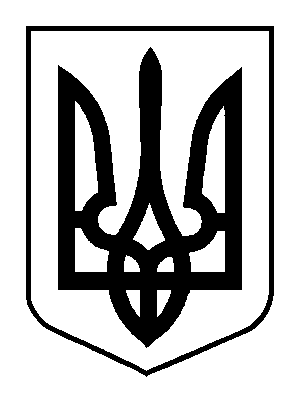 